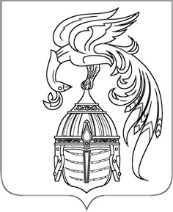 ИВАНОВСКАЯ ОБЛАСТЬАДМИНИСТРАЦИЯ ЮЖСКОГО МУНИЦИПАЛЬНОГО РАЙОНАПОСТАНОВЛЕНИЕот _________________ № ______ -пг. ЮжаО внесении изменений в постановление Администрации 
Южского муниципального района от 14.12.2017 № 1238-п «Об утверждении муниципальной программы«Развитие физической культуры, спорта и повышение эффективности реализации молодежной политики Южского муниципального района»В соответствии со статьей 179 Бюджетного кодекса Российской Федерации, постановлением Администрации Южского муниципального района от 19.10.2016 № 680-п «Об утверждении Порядка разработки, реализации и оценки эффективности муниципальных программ Южского муниципального района и Южского городского поселения и отмене постановлений Администрации Южского муниципального района от 02.09.2013 № 719-п и Администрации Южского городского поселения от 06.09.2013 № 490», Администрация Южского муниципального района 
п о с т а н о в л я е т:Внести в постановление Администрации Южского муниципального района от 14.12.2017 № 1238-п «Об утверждении муниципальной программы «Развитие физической культуры, спорта и повышение эффективности реализации молодежной политики Южского муниципального района» (далее – Постановление) следующее изменение:- в муниципальной программе «Развитие физической культуры, спорта и повышение эффективности реализации молодежной политики Южского муниципального района» (далее – Программа), являющейся приложением к Постановлению:1.1. Строку девятую таблицы раздела 1 «Паспорт муниципальной программы Южского муниципального района» изложить в новой редакции:1.2. Приложение №1 к Программе изложить в новой редакции: «Приложение 1к муниципальной программе«Развитие физической культуры, спортаи повышение эффективности реализациимолодежной политики Южского муниципального района»1. П А С П О Р Т
подпрограммы муниципальной программы 
Южского муниципального района2. Характеристика основных мероприятий подпрограммыВыполнение подпрограммы предполагает выполнение основного мероприятия «Организация и проведение мероприятий по работе с детьми и молодёжью и молодыми семьями» и осуществляется посредством проведения следующих мероприятий и направлений деятельности:2.1. Организация и проведение мероприятий по работе с детьми и молодежьюИсполнителем мероприятий выступает: Администрация Южского муниципального района в лице МКУ «Управление физической культуры, спорта и молодежной политики»Срок реализации: 2018-2026 г.г.2.2. Организация досуга молодых семейИсполнителем мероприятий выступает: Администрация Южского муниципального района в лице МКУ «Управление физической культуры, спорта и молодежной политики», МКУК «Южская МЦБ»Срок реализации: 2018-2026 г.г.2.2.1. Организация досуга молодых семейИсполнителем выступает: Администрация Южского муниципального района в лице МКУ «Управление физической культуры, спорта и молодежной политики»Срок реализации: 2018-2026 г.г.2.2.2. Организация досуга молодых семей (круглые столы, конкурсы, интерактивные программы)Исполнителем выступает: Администрация Южского муниципального района, в лице МКУК «Южская МЦБ»Срок реализации: 2018-2026 г.г.2.3. Развитие системы отдыха молодых семейИсполнителем мероприятий подпрограммы выступает: Администрация Южского муниципального района, в лице МКУ «Управление физической культуры, спорта и молодежной политики»Срок реализации: 2018-2026 г.г.2.4. Организация и проведение мероприятий среди молодежиИсполнителем мероприятий подпрограммы выступает: Администрация Южского муниципального района в лице МКУ «Управление физической культуры, спорта и молодежной политики»Срок реализации: 2018-2026 г.г.2.5. Проведение мероприятий среди молодежиИсполнителем мероприятий подпрограммы выступает: Администрация Южского муниципального района в лице МКУ «Управление физической культуры, спорта и молодежной политики»Срок реализации: 2018-2026 г.г.2.6. Оплата взноса областной федерации футболаИсполнителем мероприятий подпрограммы выступает: Администрация Южского муниципального района в лице МКУ «Управление физической культуры, спорта и молодежной политики»Срок реализации: 2018-2026 г.г.2.7. Поддержка талантливой молодежи, участие сборных молодежных команд района в областных, региональных и Российских турнирах, соревнованияхИсполнителем выступает: Отдел образования Администрации Южского муниципального районаСрок реализации: 2018-2026 г.г.2.8. Благоустройство общественных территорий в рамках реализации мероприятий муниципальных программИсполнителем мероприятий выступает: Администрация Южского муниципального района в лице МКУ «Управление физической культуры, спорта и молодежной политики»Срок реализации: 2024 г.г.3.Целевые индикаторы (показатели) реализации подпрограммы4. Ресурсное обеспечение мероприятий подпрограммы, (руб.)«Объемы ресурсного обеспечения программыОбщий объем бюджетных ассигнований:2018 год – 3 463 284,52 руб.;2019 год – 3 493 897,11 руб.;2020 год – 2 774 609,83 руб.;2021 год – 4 563 563,94 руб.;2022 год – 4 195 717,05 руб.;2023 год – 4 143 939,94 руб.;2024 год – 3 793 975,06 руб.;2025 год – 2 832 400,29 руб.;2026 год – 2 832 400,29 руб.Бюджет Южского муниципального района:2018 год - 3 463 284,52 руб.;2019 год – 3 493 897,11 руб.;2020 год – 2 774 609,83 руб.;2021 год – 3 563 563,94 руб.;2022 год – 4 195 717,05 руб.;2023 год – 4 143 939,94 руб.;2024 год – 3 753 975,06 руб.;2025 год – 2 832 400,29 руб.;2026 год – 2 832 400,29 руб.Бюджет Ивановской области:2018 год – 0,00 руб.;2019 год – 0,00 руб.;2020 год – 0,00 руб.;2021 год – 100 000,00 руб.;2022 год – 0,00* руб.;2023 год – 0,00 руб.;2024 год – 40 000,00 руб.;2025 год – 0,00 руб.;2026 год – 0,00 руб.Наименование подпрограммыОрганизация и проведение мероприятий по работе с детьми, подростками, молодёжью и молодыми семьямиСрок реализации подпрограммы2018 – 2026 годыОтветственный исполнитель подпрограммыАдминистрация Южского муниципального района в лице отдела по делам культуры, молодёжи и спортаИсполнители основных мероприятий (мероприятий) подпрограммыАдминистрация Южского муниципального района в лице:- отдела по делам культуры, молодёжи и спорта;- МКУК «Южская МЦБ»;- МБУ ДО «Южская ДШИ»;- МКУ «Управление физической культуры, спорта и молодежной политики».Отдел образования администрации Южского муниципального района.Цель (цели) подпрограммы- Реализация мероприятий, направленных на обеспечение занятости и трудоустройства молодежи, создание благоприятного климата для ее деловой активности, предупреждение правонарушений и преступлений среди несовершеннолетних, пропаганда здорового образа жизни;- создание условий для формирования нравственных убеждений молодежи и высокой социальной активности, развитие патриотического чувства, становление их гражданской позиции;- развитие и укрепление правовых, социально-экономических и организационных условий для активной интеграции молодежи в социально-экономическую, культурную и общественно-политическую жизни общества, самореализации личности молодого человека;- реализация мероприятий государственной молодежной политики в Южском районе;- поддержка и развитие досуга молодых семейЗадачи подпрограммы- организация работы с подростками и молодежью по месту жительства;- повышение уровня профессиональных знаний молодежи и формирование навыков предпринимательской деятельности;- работа по профориентации, временной занятости, трудоустройству и социальной защите интересов подростков и молодежи;- формирование у молодежи более высокой самооценки и активной жизненной позиции;- разработка нормативно-правовой базы в области поддержки малого и среднего бизнеса, молодежи, желающей заняться предпринимательской деятельностью;- совместная организация с заинтересованными учреждениями, работы по профилактике негативных явлений среди подростков и молодежи;- пропаганда здорового образа жизни;- адаптация и социальная реабилитация подрастающего поколения с индивидуальными особенностями и трудностями социализации;- развитие чувства патриотизма, любви к родному краю, гордости за историческое наследие и настоящее России; воспитание детей, подростков и молодежи на конкретных примерах исторической и культурной жизни, на основе героических традиций России; активизация работы с призывной молодежью, повышение интереса к военно-прикладным видам спорта;- содействие в трудоустройстве молодежи, вступающей в брак и молодым семьям;- оказание социально-психологической помощи кризисным семьям;- организация досуга молодых семей;- психопрофилактическая работа в подростковой среде и работа с родителями по вопросам нравственного, правового и полового воспитания;- создание эффективных механизмов информирования молодежи о возможностях включения в общественную жизнь района;- поддержка и развитие молодежных объединений;- вовлечение молодежи в мероприятия, направленные на формирование здорового образа жизни;- выявление и поддержка талантливой молодежи;- оптимальное развитие физических качеств, присущих человеку;- пропаганда здорового образа жизни;- укрепление и сохранение здоровья;- благоустройство общественных территорий.Объёмы ресурсного обеспечения подпрограммыОбщий объем бюджетных ассигнований2018 год – 2 703 484,52 руб.;2019 год – 2 848 997,11 руб.;2020 год – 398 339,12 руб.;2021 год –158 611,60 руб.;2022 год – 213 912,00 руб.;2023 год – 376 625,47 руб.;2024 год – 93 000,00 руб.;2025 год – 145 000,00 руб.;2026 год – 145 000,00 руб.Бюджет Южского муниципального района2018 год – 2 703 484,52 руб.;2019 год – 2 848 997,11 руб.;2020 год – 398 339,12 руб.;2021 год – 158 611,60 руб.;2022 год – 213 912,00 руб.;2023 год – 376 625,47 руб.;2024 год – 93 000,00 руб.;2025 год – 145 000,00 руб.;2026 год – 145 000,00 руб.Бюджет Ивановской области:2018 год – 0,00 руб.;2019 год – 0,00 руб.;2020 год – 0,00 руб.;2021 год – 0,00 руб.;2022 год – 0,00 руб.;2023 год – 0,00 руб.;2024 год – 40 000,00 руб.;2025 год – 0,00 руб.;2026 год – 0,00 руб.Ожидаемые результаты реализации подпрограммы1. Повышение духовно-нравственного, интеллектуального и творческого потенциала молодого поколения, повышение роли социально значимых понятий «гражданственность» и «патриотизм» посредством увеличения числа молодежи, принимающей участие в реализации подпрограммных мероприятий.2. Повышение уровня физического и социального здоровья молодого поколения, снижение уровня асоциальных явлений среди молодежи через вовлечение молодежи в городские мероприятия, пропагандирующие здоровый образ жизни.3. Вовлечение молодежи в организацию грамотного, здорового досуга посредством увеличения количества и улучшения качества проводимых программных мероприятий с участием творческой молодежи.4. Привлечение молодежи к решению социально-экономических задач города – обучение молодежи навыкам управленческой и основам коллективной деятельности.5. Снижение социальной напряженности в молодежной среде, уровня криминализации и правонарушений и иных асоциальных явлений в молодежной среде.№
п/пНаименование целевого индикатора (показателя)Ед.
изм.Значение целевых индикаторов (показателей)Значение целевых индикаторов (показателей)Значение целевых индикаторов (показателей)Значение целевых индикаторов (показателей)Значение целевых индикаторов (показателей)Значение целевых индикаторов (показателей)Значение целевых индикаторов (показателей)Значение целевых индикаторов (показателей)Значение целевых индикаторов (показателей)Значение целевых индикаторов (показателей)Значение целевых индикаторов (показателей)№
п/пНаименование целевого индикатора (показателя)Ед.
изм.201620172018201920202021202220232024202520261.Количество детей и молодежи, получающих муниципальную услугучел.6006507007005006206306907007107702.Доля детей, подростков и молодежи, вовлеченных в мероприятия гражданско-патриотической направленности%51,1678387678787878787873.Доля молодых семей, вовлеченных в мероприятия по поддержке и развитию досуга молодых семей%15161717131516161717174.Доля молодежи, принявшей участие в мероприятиях по молодежной политике%5062808550606571758183Наименование мероприятияИсточник ресурсного обеспеченияНаименование мероприятияИсточник ресурсного обеспеченияИсполнитель2018
год2019
год2020
год2021
год2022
год2023
год2024
год2025
год2026
годПодпрограмма, всего:Подпрограмма, всего:Подпрограмма, всего:2 703 484,522 848 997,11398 339,12158 611,60213 912,00376 625,4793 000,00145 000,00145 000,00Бюджетные ассигнованияБюджетные ассигнованияБюджетные ассигнования2 703 484,522 848 997,11398 339,12158 611,60213 912,00376 625,4793 000,00145 000,00145 000,00Бюджет Южского муниципального районаБюджет Южского муниципального районаБюджет Южского муниципального района2 703 484,522 848 997,11398 339,12158 611,60213 912,00376 625,4793 000,00145 000,00145 000,00Бюджет Ивановской областиБюджет Ивановской областиБюджет Ивановской области0,000,000,000,000,000,0040 000,000,000,00   Основное мероприятие«Организация и проведение мероприятий по работе с детьми и молодежью и молодыми семьями»   Основное мероприятие«Организация и проведение мероприятий по работе с детьми и молодежью и молодыми семьями»   Основное мероприятие«Организация и проведение мероприятий по работе с детьми и молодежью и молодыми семьями»2 703 484,522 848 997,11398 339,12158 611,60213 912,00376 625,4793 000,00145 000,00145 000,00Бюджетные ассигнованияБюджетные ассигнованияБюджетные ассигнования2 703 484,522 848 997,11398 339,12158 611,60213 912,00376 625,4793 000,00145 000,00145 000,00Бюджет Южского муниципального районаБюджет Южского муниципального районаБюджет Южского муниципального района2 703 484,522 848 997,11398 339,12158 611,60213 912,00376 625,4793 000,00145 000,00145 000,00Бюджет Ивановской областиБюджет Ивановской областиБюджет Ивановской области0,000,000,000,000,000,000,000,000,001.Организация и проведение мероприятий по работе с детьми и молодежью1.Организация и проведение мероприятий по работе с детьми и молодежьюАдминистрация Южского муниципального района в лицеМКУ «Южский молодежный центр»2 198 384,522 345 997,11363 814,120,000,000,000,000,000,00Бюджетные ассигнованияБюджетные ассигнованияАдминистрация Южского муниципального района в лицеМКУ «Южский молодежный центр»2 198 384,522 345 997,11363 814,120,000,000,000,000,000,00Бюджет Южского муниципального районаБюджет Южского муниципального районаАдминистрация Южского муниципального района в лицеМКУ «Южский молодежный центр»2 198 384,522 345 997,11363 814,120,000,000,000,000,000,00Бюджет Ивановской областиБюджет Ивановской областиАдминистрация Южского муниципального района в лицеМКУ «Южский молодежный центр»0,000,000,000,000,000,000,000,000,002.Организация досуга молодых семей2.Организация досуга молодых семейАдминистрация Южского муниципального района в лице МКУ «Южский молодежный центр», МКУК «Южская МЦБ», МКУ «Управление физической культуры, спорта и молодежной политики»10 000,0010 000,0010 000,0010 000,0010 000,0010 000,0010 000,0010 000,0010 000,00Бюджетные ассигнованияБюджетные ассигнованияАдминистрация Южского муниципального района в лице МКУ «Южский молодежный центр», МКУК «Южская МЦБ», МКУ «Управление физической культуры, спорта и молодежной политики»10 000,0010 000,0010 000,0010 000,0010 000,0010 000,0010 000,0010 000,0010 000,00Бюджет Южского муниципального районаБюджет Южского муниципального районаАдминистрация Южского муниципального района в лице МКУ «Южский молодежный центр», МКУК «Южская МЦБ», МКУ «Управление физической культуры, спорта и молодежной политики»10 000,0010 000,0010 000,0010 000,0010 000,0010 000,0010 000,0010 000,0010 000,00Бюджет Ивановской областиБюджет Ивановской областиАдминистрация Южского муниципального района в лице МКУ «Южский молодежный центр», МКУК «Южская МЦБ», МКУ «Управление физической культуры, спорта и молодежной политики»0,000,000,000,000,000,000,000,000,002.1. Организация досуга молодых семей2.1. Организация досуга молодых семейАдминистрация Южского муниципального района в лице- МКУ «Управлениефизической культуры, спорта и молодежной политики»6 000,006 000,006 000,0010 000,0010 000,0010 000,0010 000,0010 000,0010 000,002.2. Организация досуга молодых семей (круглые столы, конкурсы, интерактивные программы)2.2. Организация досуга молодых семей (круглые столы, конкурсы, интерактивные программы)Администрация Южского муниципального района в лице- МКУК «Южская МЦБ»4 000,004 000,004 000,000,000,000,000,000,000,003. Развитие системы отдыха молодых семей3. Развитие системы отдыха молодых семейАдминистрация Южского муниципального района в лице- МКУ «Южский молодежный центр»20 000,0010 000,000,000,000,000,000,000,000,003. Развитие системы отдыха молодых семей3. Развитие системы отдыха молодых семейАдминистрация Южского муниципального района в лице- МКУ «Управление физической культуры, спорта и молодежной политики»0,000,0010 000,006 550,0010 000,0010 000,0010 000,0010 000,0010 000,00Бюджетные ассигнованияБюджетные ассигнованияБюджетные ассигнования20 000,0010 000,0010 000,006 550,0010 000,0010 000,0010 000,0010 000,0010 000,00Бюджет Южского муниципального районаБюджет Южского муниципального районаБюджет Южского муниципального района20 000,0010 000,0010 000,006 550,0010 000,0010 000,0010 000,0010 000,0010 000,00Бюджет Ивановской областиБюджет Ивановской областиБюджет Ивановской области0,000,000,000,000,000,000,000,000,00Организация и проведение мероприятий среди молодежиОрганизация и проведение мероприятий среди молодежиАдминистрация Южского муниципального района в лице МКУ «Южский молодежный центр»,МКУ «Управление физической культуры, спорта и молодежной политики»421 100,00439 000,0014 525,0098 061,60149 912,00312 625,4729 000,0081 000,0081 000,00Бюджетные ассигнованияБюджетные ассигнованияАдминистрация Южского муниципального района в лице МКУ «Южский молодежный центр»,МКУ «Управление физической культуры, спорта и молодежной политики»421 100,00439 000,0014 525,0098 061,60149 912,00312 625,4729 000,0081 000,0081 000,00Бюджет Южского муниципального районаБюджет Южского муниципального районаАдминистрация Южского муниципального района в лице МКУ «Южский молодежный центр»,МКУ «Управление физической культуры, спорта и молодежной политики»421 100,00439 000,0014 525,0098 061,60149 912,00312 625,4729 000,0081 000,0081 000,00Бюджет Ивановской областиБюджет Ивановской областиАдминистрация Южского муниципального района в лице МКУ «Южский молодежный центр»,МКУ «Управление физической культуры, спорта и молодежной политики»0,000,000,000,000,000,000,000,000,00 Проведение мероприятий среди молодежи Проведение мероприятий среди молодежиАдминистрация Южского муниципального района в лицеМКУ «Управление физической культуры, спорта и молодежной политики»15 000,005 000,000,000,000,000,000,000,000,00 Оплата взноса областной федерации футбола Оплата взноса областной федерации футболаАдминистрация Южского муниципального района в лицеМКУ «Управление физической культуры, спорта и молодежной политики»20 000,0020 000,0014 525,000,000,000,000,000,000,00 Поддержка талантливой молодежи, участие сборных молодежных команд района в областных, региональных и Российских турнирах, соревнованиях Поддержка талантливой молодежи, участие сборных молодежных команд района в областных, региональных и Российских турнирах, соревнованияхОтдел образования Администрации Южского муниципального района54 000,0044 000,0044 000,0044 000,0044 000,0044 000,0044 000,0044 000,0044 000,00Бюджетные ассигнованияБюджетные ассигнованияБюджетные ассигнования54 000,0044 000,0044 000,0044 000,0044 000,0044 000,0044 000,0044 000,0044 000,00Бюджет Южского муниципального районаБюджет Южского муниципального районаБюджет Южского муниципального района54 000,0044 000,0044 000,0044 000,0044 000,0044 000,0044 000,0044 000,0044 000,00Бюджет Ивановской областиБюджет Ивановской областиБюджет Ивановской области0,000,000,000,000,000,000,000,000,00Реализация мероприятий по благоустройству общественных территорий в рамках реализации мероприятий муниципальных программАдминистрация Южского муниципального района в лицеМКУ «Управление физической культуры, спорта и молодежной политики»Администрация Южского муниципального района в лицеМКУ «Управление физической культуры, спорта и молодежной политики»0,000,000,000,000,000,0040 000,000,000,00Бюджетные ассигнованияАдминистрация Южского муниципального района в лицеМКУ «Управление физической культуры, спорта и молодежной политики»Администрация Южского муниципального района в лицеМКУ «Управление физической культуры, спорта и молодежной политики»0,000,000,000,000,000,0040 000,000,000,00Бюджет Южского муниципального районаАдминистрация Южского муниципального района в лицеМКУ «Управление физической культуры, спорта и молодежной политики»Администрация Южского муниципального района в лицеМКУ «Управление физической культуры, спорта и молодежной политики»0,000,000,000,000,000,000,000,00Бюджет Ивановской областиАдминистрация Южского муниципального района в лицеМКУ «Управление физической культуры, спорта и молодежной политики»Администрация Южского муниципального района в лицеМКУ «Управление физической культуры, спорта и молодежной политики»0,000,000,000,000,000,0040 000,000,000,00